8 марта 2019 года в Малиновской основной общеобразовательной школе совместно с Малиновским СДК, прошёл концерт посвящённый Международному женскому дню. Вели концертную программу учителя начальных классов Карлюкова И.М и Жбанова Н.В. В этот праздничный день в честь дорогих женщин звучали поздравления, признания в любви. Дети от каждого класса подготовили по концертному номеру, радовали зрителей песнями вокальное трио «Сударушка». Гости праздничной программы, благодарили участников за поставленный концерт.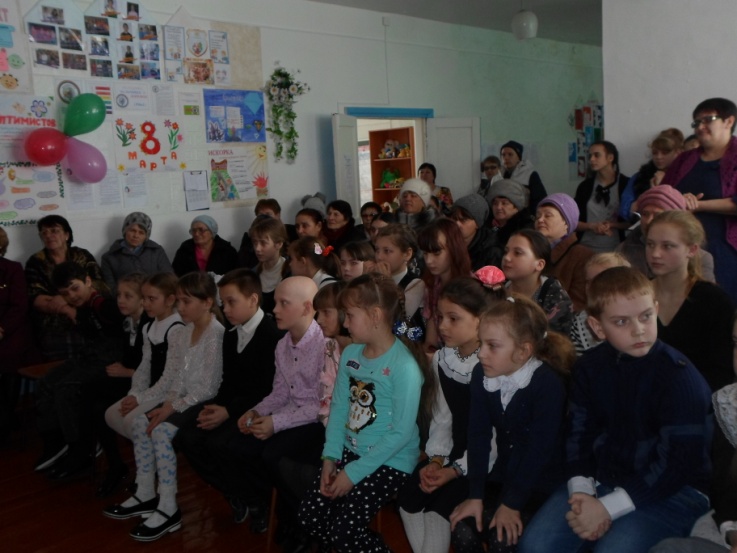 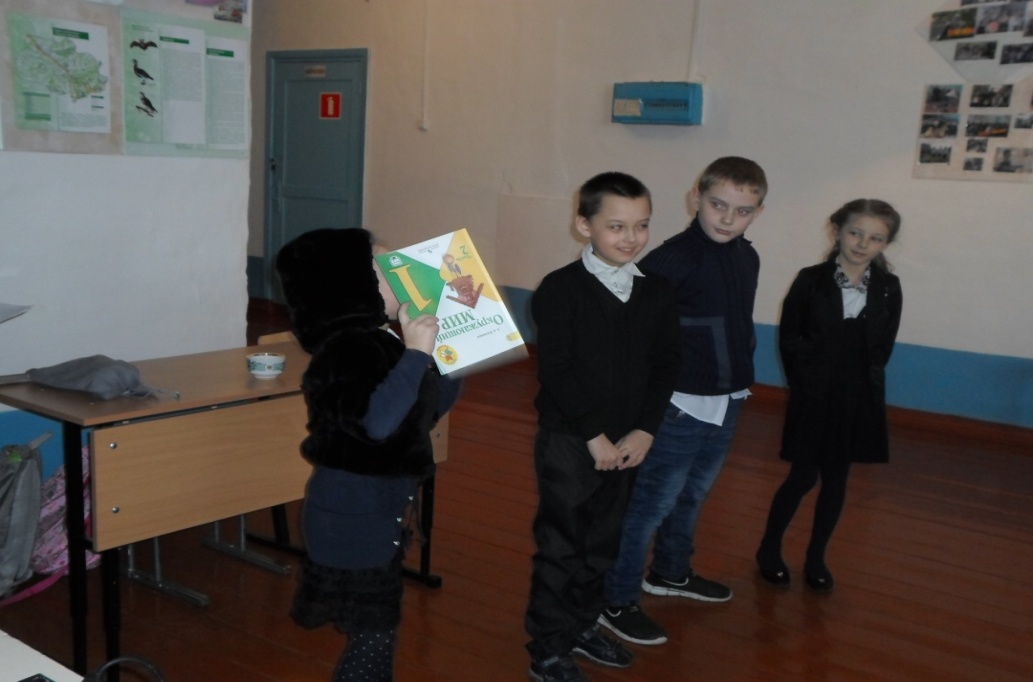 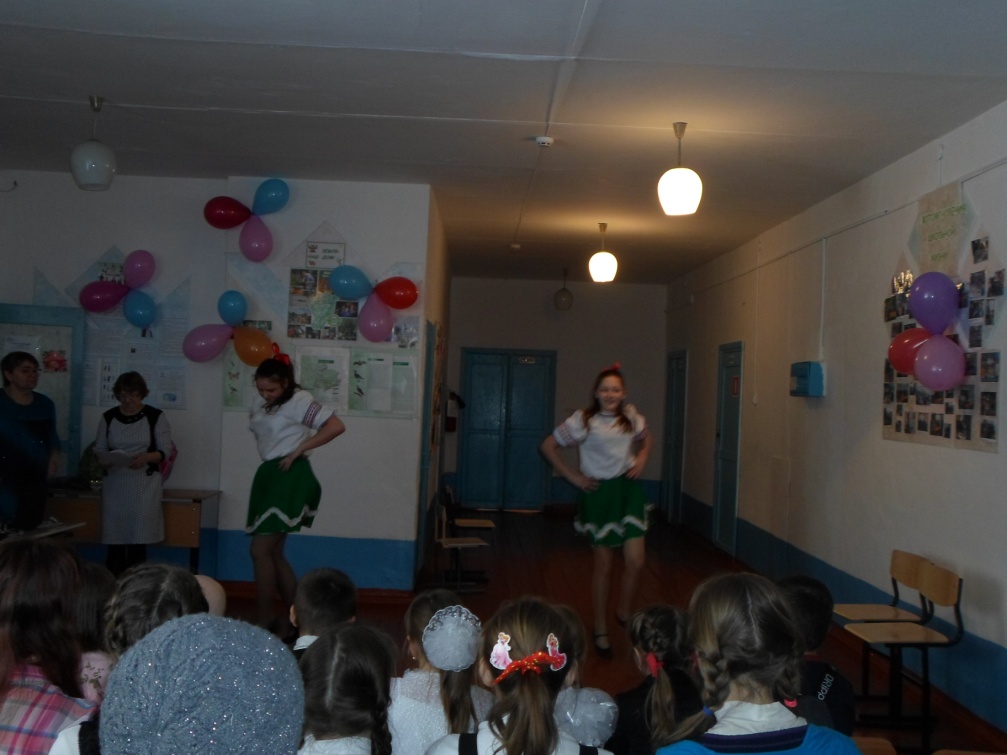 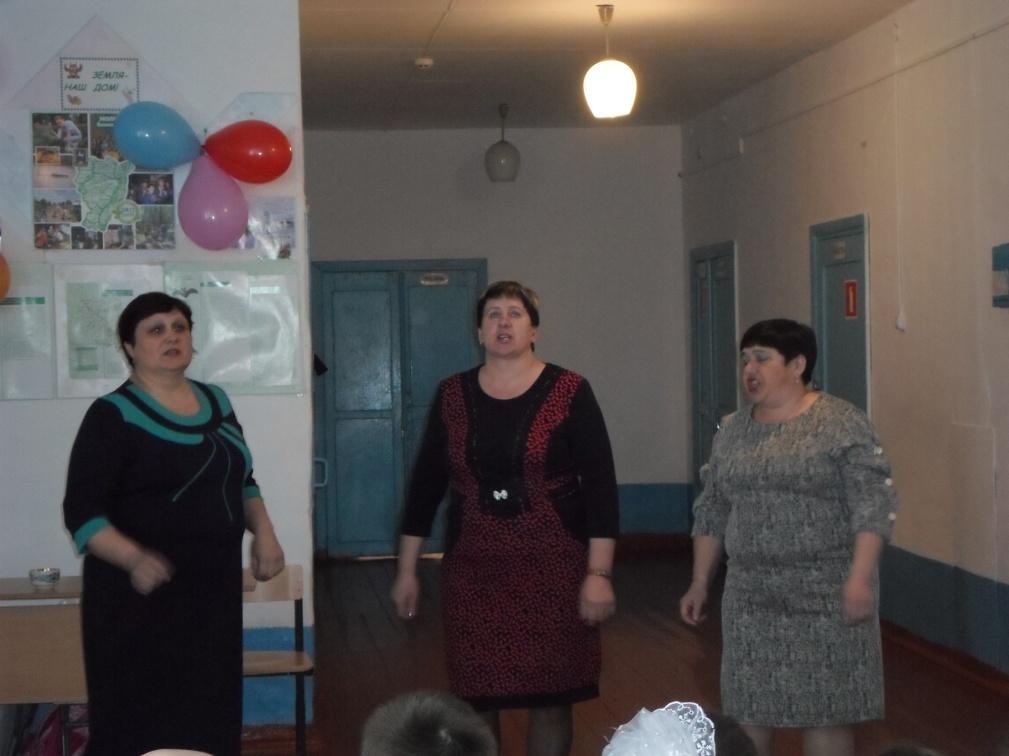 